Publicado en Girona el 31/03/2017 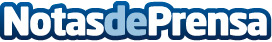 Girona acogerá la doceava sesión nacional del Parlamento Europeo de los JóvenesGirona acogerá del 5 al 9 de abril la 12ª Sesión Nacional del Parlamento Europeo de los Jóvenes en España (European Youth Parliament). Alumnos de centros provenientes de toda la geografía española, debatirán y construirán una resolución con el objetivo de dar salida a uno de los mayores retos que cuenta Europa actualmenteDatos de contacto:Aritz LabradorComunicaciones Externas de Girona 2017 y EYP España(+34)649153802Nota de prensa publicada en: https://www.notasdeprensa.es/girona-acogera-la-doceava-sesion-nacional-del Categorias: Internacional Educación Cataluña Eventos http://www.notasdeprensa.es